附件3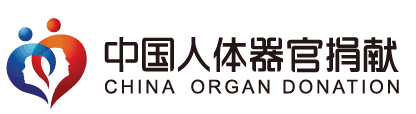 人体器官捐献协调员年度考核表考核年度：                              证件编号:                          姓名性别民族照片（同报名表）身份证号学历照片（同报名表）通讯地址照片（同报名表）固定电话手机电子邮箱照片（同报名表）工作单位部门职务/职称工作区域参与协调潜在捐献者数参与协调潜在捐献者数成功完成例数成功完成例数成功完成例数年度总结（概述本年度履行人体器官捐献协调员职责情况）（概述本年度履行人体器官捐献协调员职责情况）（概述本年度履行人体器官捐献协调员职责情况）（概述本年度履行人体器官捐献协调员职责情况）（概述本年度履行人体器官捐献协调员职责情况）（概述本年度履行人体器官捐献协调员职责情况）（概述本年度履行人体器官捐献协调员职责情况）（概述本年度履行人体器官捐献协调员职责情况）（概述本年度履行人体器官捐献协调员职责情况）省级管理机构考核优秀□ 合格□ 不合格□单位（公章）      年   月   日优秀□ 合格□ 不合格□单位（公章）      年   月   日优秀□ 合格□ 不合格□单位（公章）      年   月   日优秀□ 合格□ 不合格□单位（公章）      年   月   日优秀□ 合格□ 不合格□单位（公章）      年   月   日优秀□ 合格□ 不合格□单位（公章）      年   月   日优秀□ 合格□ 不合格□单位（公章）      年   月   日优秀□ 合格□ 不合格□单位（公章）      年   月   日优秀□ 合格□ 不合格□单位（公章）      年   月   日